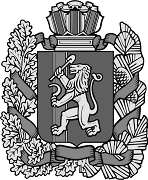         28.06.2021 г.                                   д.Успенка                                  № 14Об упорядочении адресаВ связи с упорядоченностью адреса земельного участка расположенного по ул.Центральная  д.Успенка ПОСТАНОВЛЯЮ:1.Земельному участку расположенному в 20 метрах восточнее  от жилого дома   в д.Успенка по ул.Центральная 1   присвоить адрес: Красноярский край Ирбейский район д.Успенка ул.Центральная 1Б.2.Постановление вступает в силу со дня подписания.Глава Успенского сельсовета                                                 И.И.Азарова                                                                                  Администрация                    Успенского сельсовета Ирбейского районаПОСТАНОВЛЕНИЕ